Общество с ограниченной ответственностью «ПРИНТЭЙР»ОГРН  1027700477496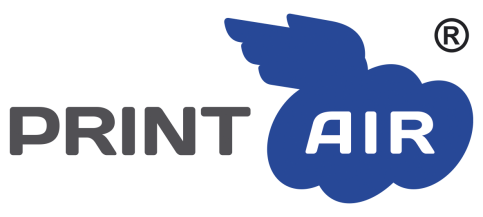 Р/сч  40702810038150100133КПП   773501001, ИНН  7735061450ПАО «Сбербанк России» г. МоскваК/с      30101810400000000225БИК   044525225Генеральный директор ООО «ПРИНТЭЙР»                                                                                                                                                        Борисов Александр СеменовичЮр. адрес:124575, г.Москва, Зеленоград, корп.933 этаж цоколь, пом.II ком.6         8 (499) 733-99-29www.printair.ruГенеральному директору ООО «ПРИНТЭЙР»Борисову Александру Семеновичу                                                                                                                                                        От________________________________________________________________                                                                                                                                                  Просим Вас вернуть денежные средства в размере:________________________________________________________________________________(сумма цифрами и прописью), в т.ч. НДС 20%. Причина возврата______________________________________________ (например, брак,излишняя оплата или прочая)Номер заказа на сайте PRINTBERI.RU, по которому осуществляется возврат денежных средств_____________________Реквизиты для перечисления денежных средств:Для физического лица:- Счет Получателя в банке (состоит 20 цифр), либо номер карты и обязательно номер банковского счета для карт (состоит из 20 цифр): ___________________________________  ______________________________________________________________________________- Наименование Банка:___________________________________________________________- Кор. Счет Банка:_______________________________________________________________- БИК Банка:___________________________________________________________________- Ф.И.О. Получателя:____________________________________________________________- ИНН получателя: _________________________________________________________________________________ подпись Получателя___________________ дата заявления